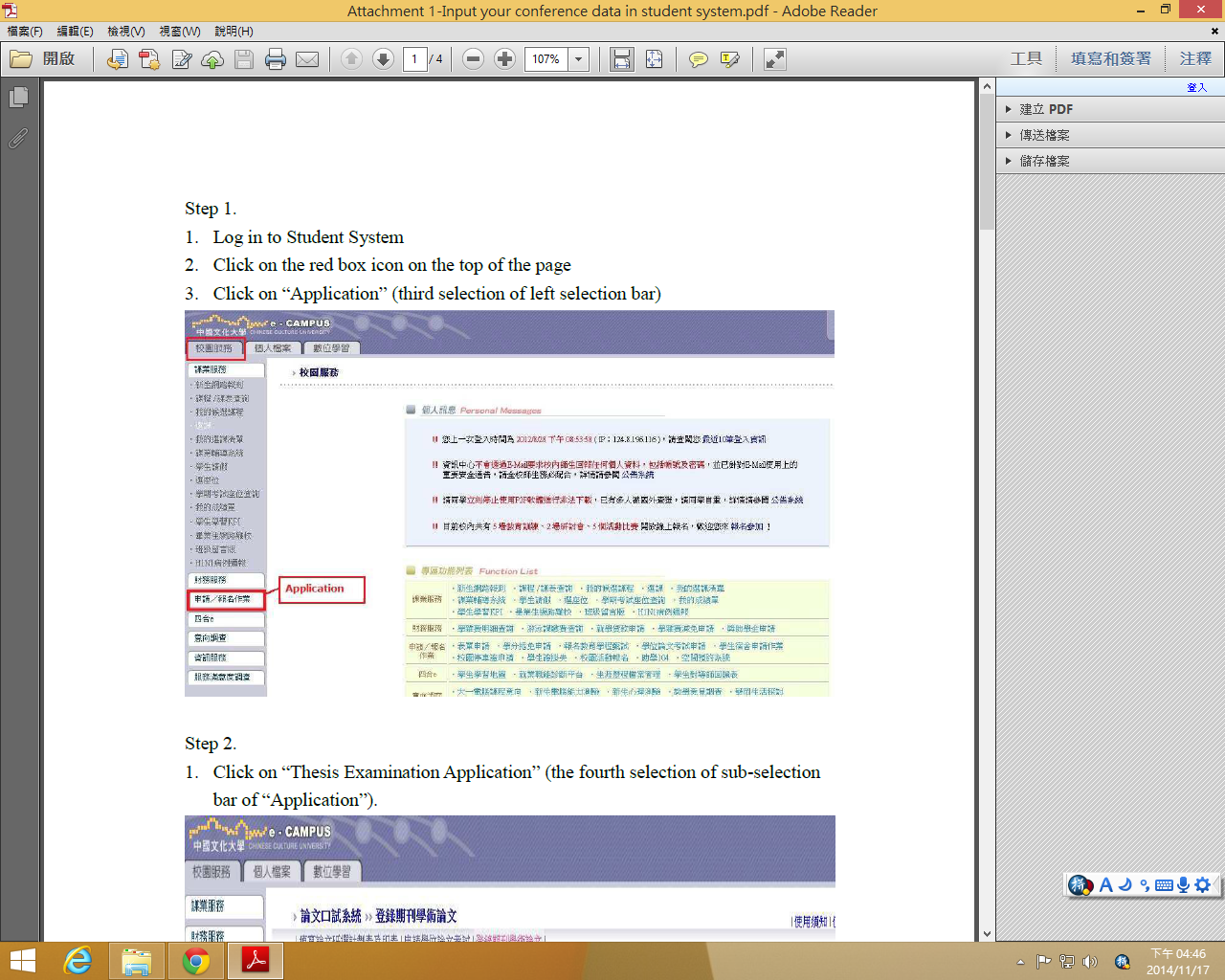 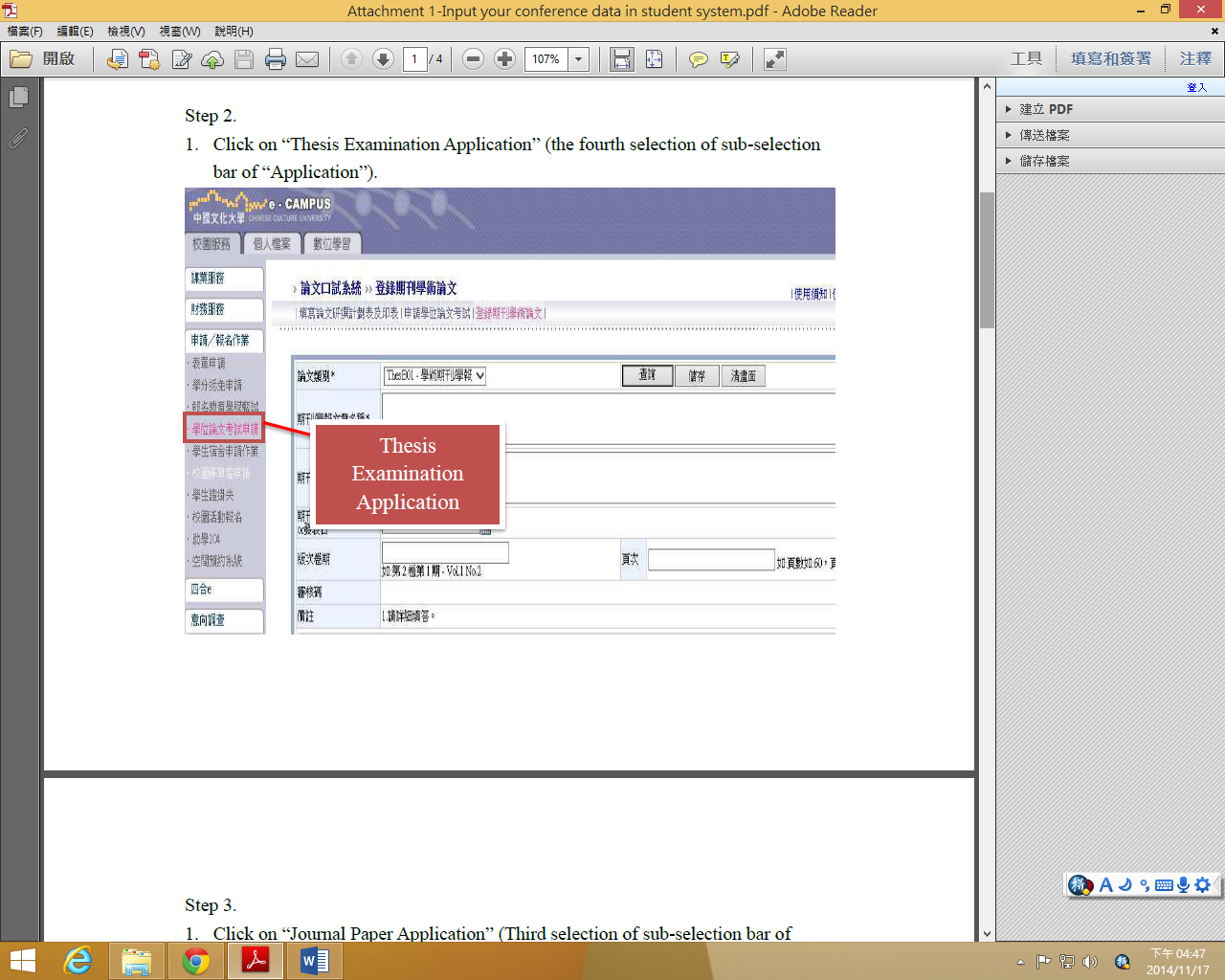 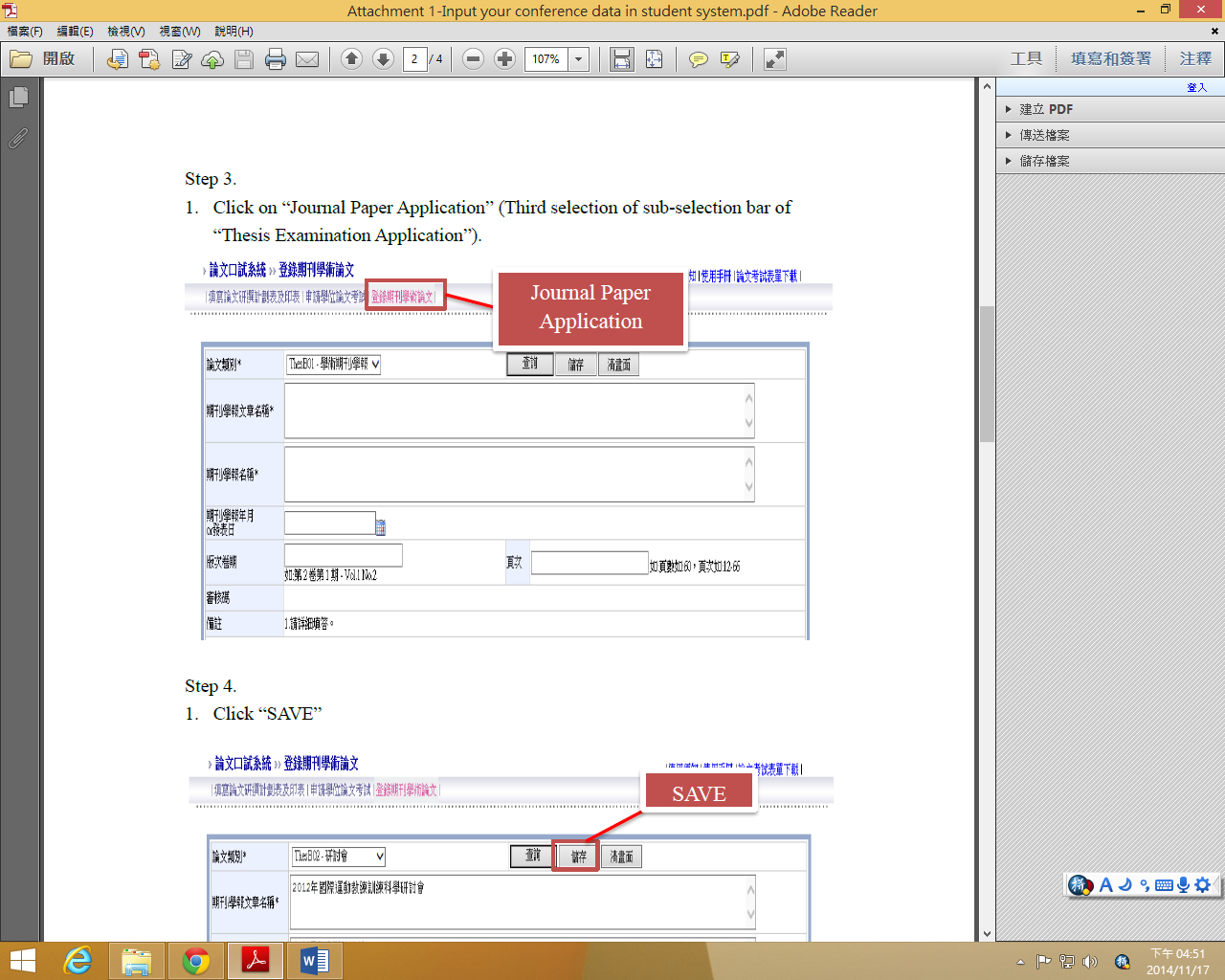 Step 4.Choose which part that you are attended in (B01: Journal Paper Article, B02: Conference, B03: Others).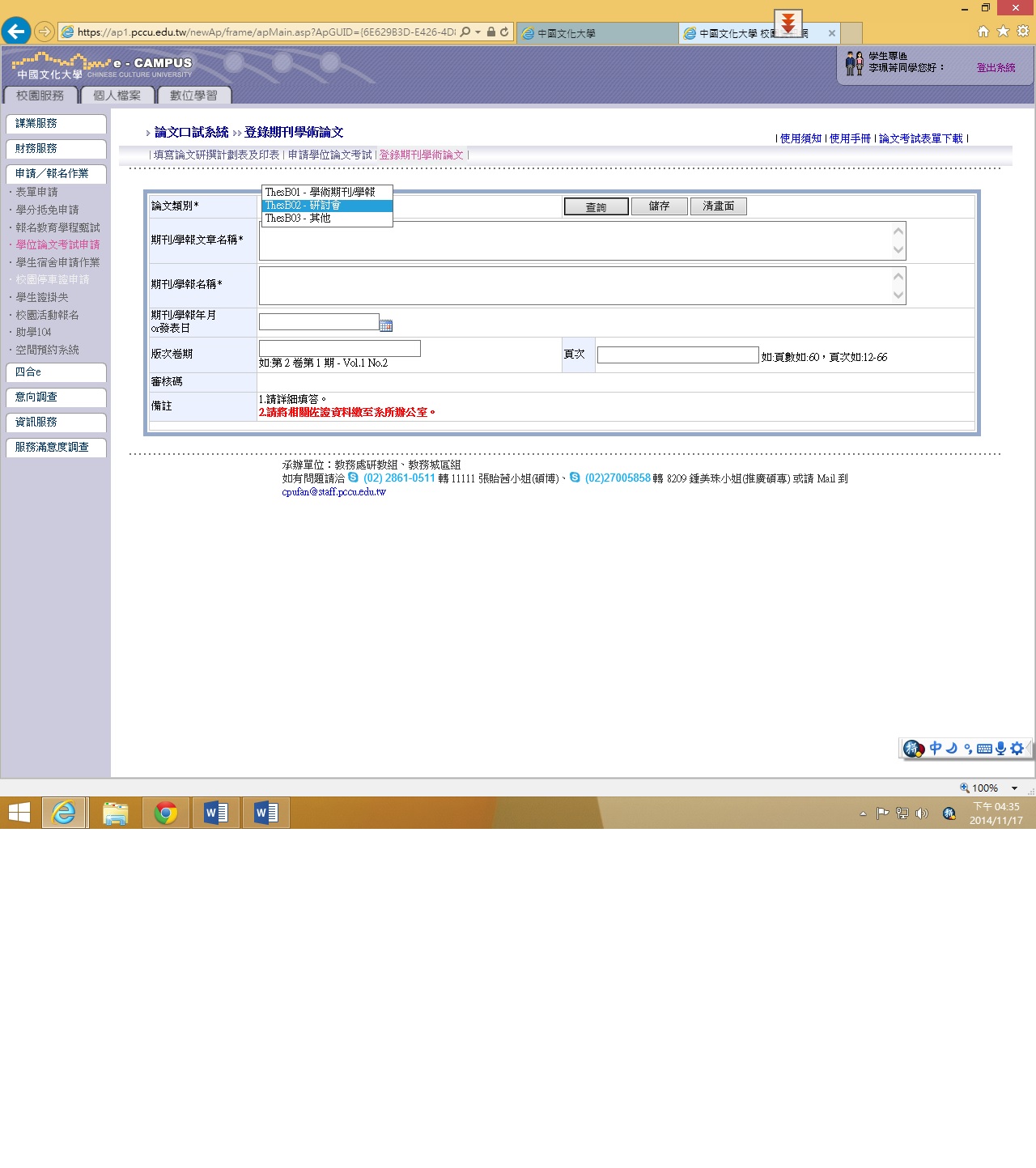 Fill the blank fields as same as in the picture, Presentation date can changed to be Issued date of the Journal (if you published Journal Paper) no need to fill up the last parts except you published your paper in International Journal.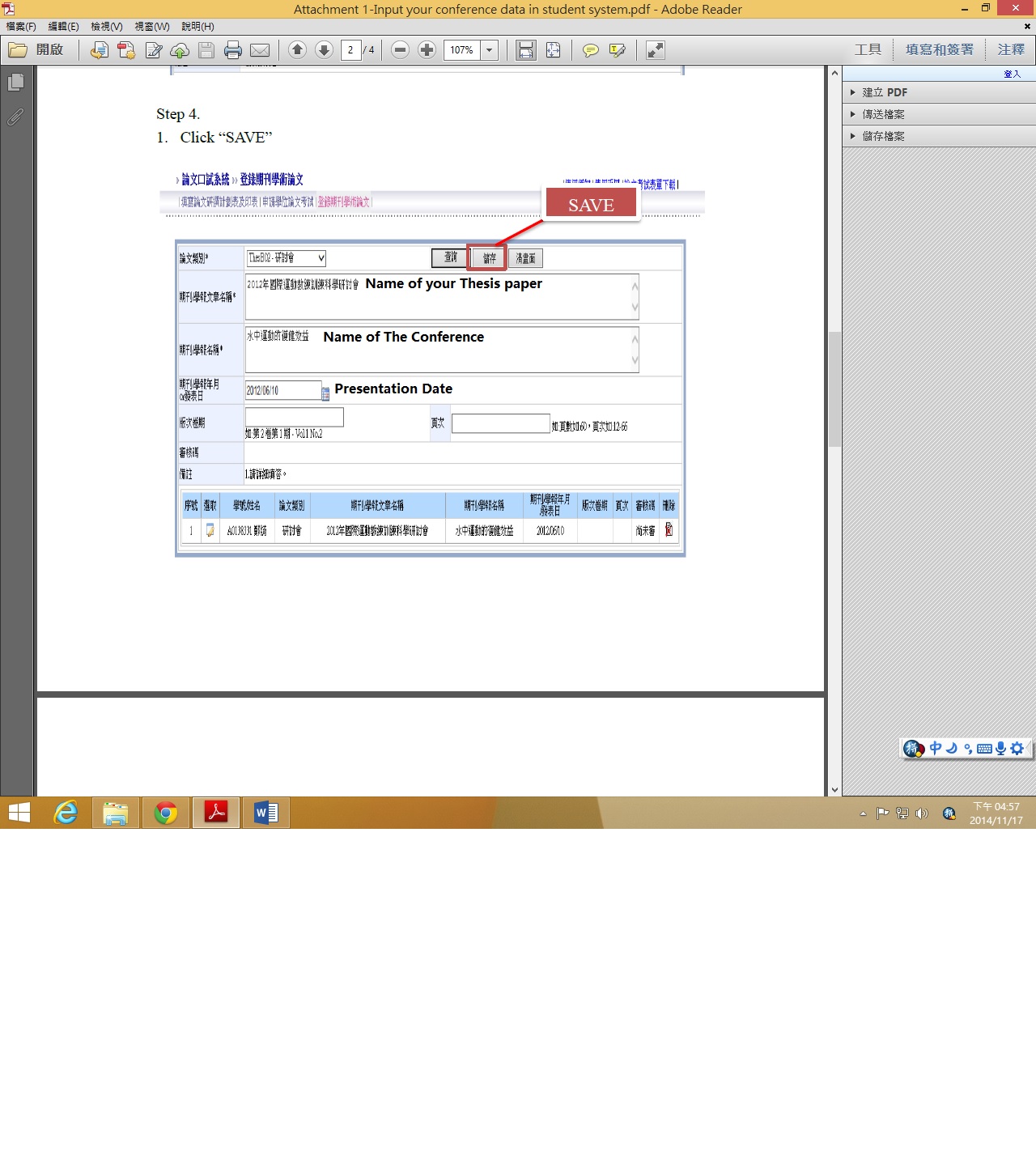 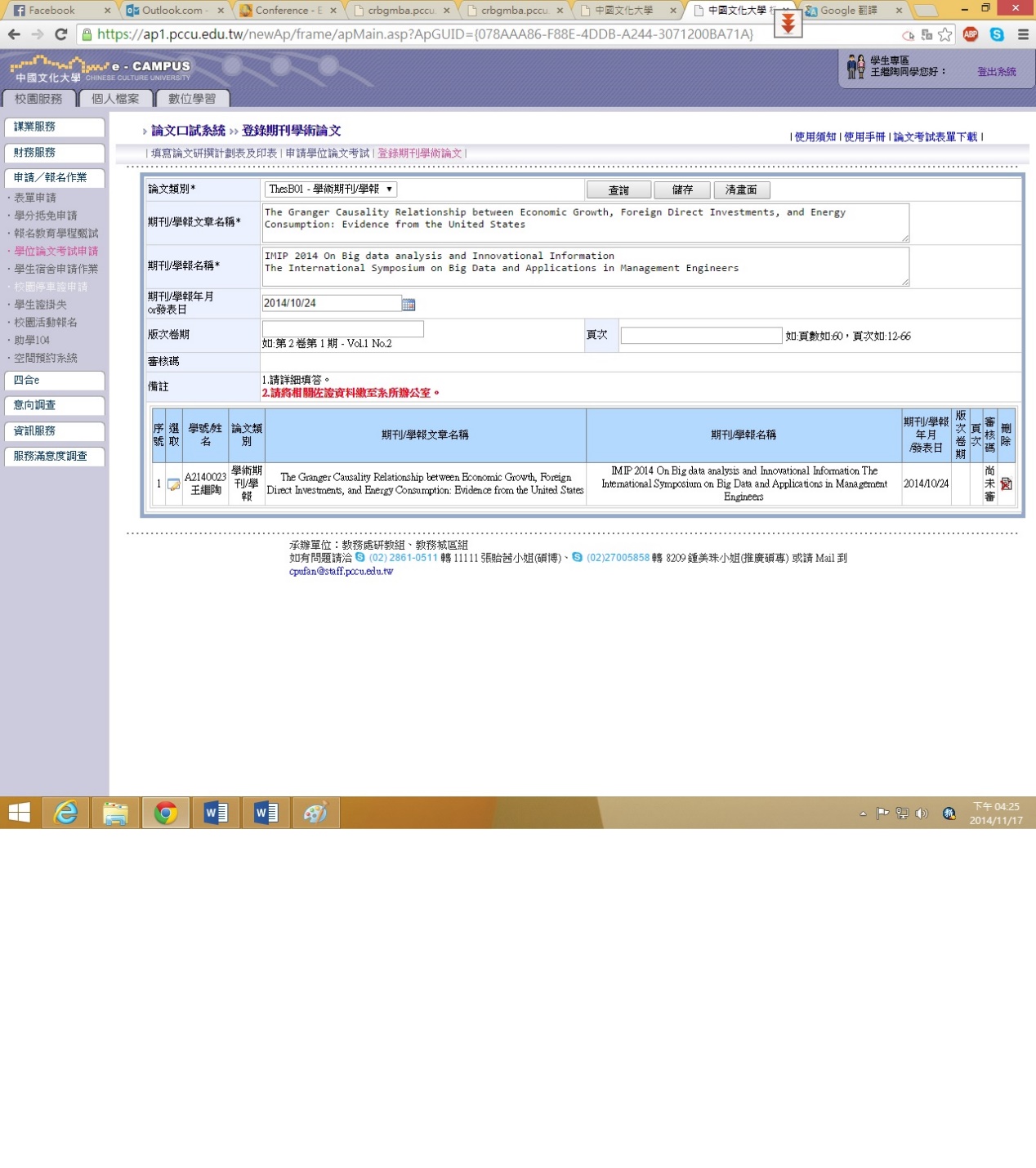 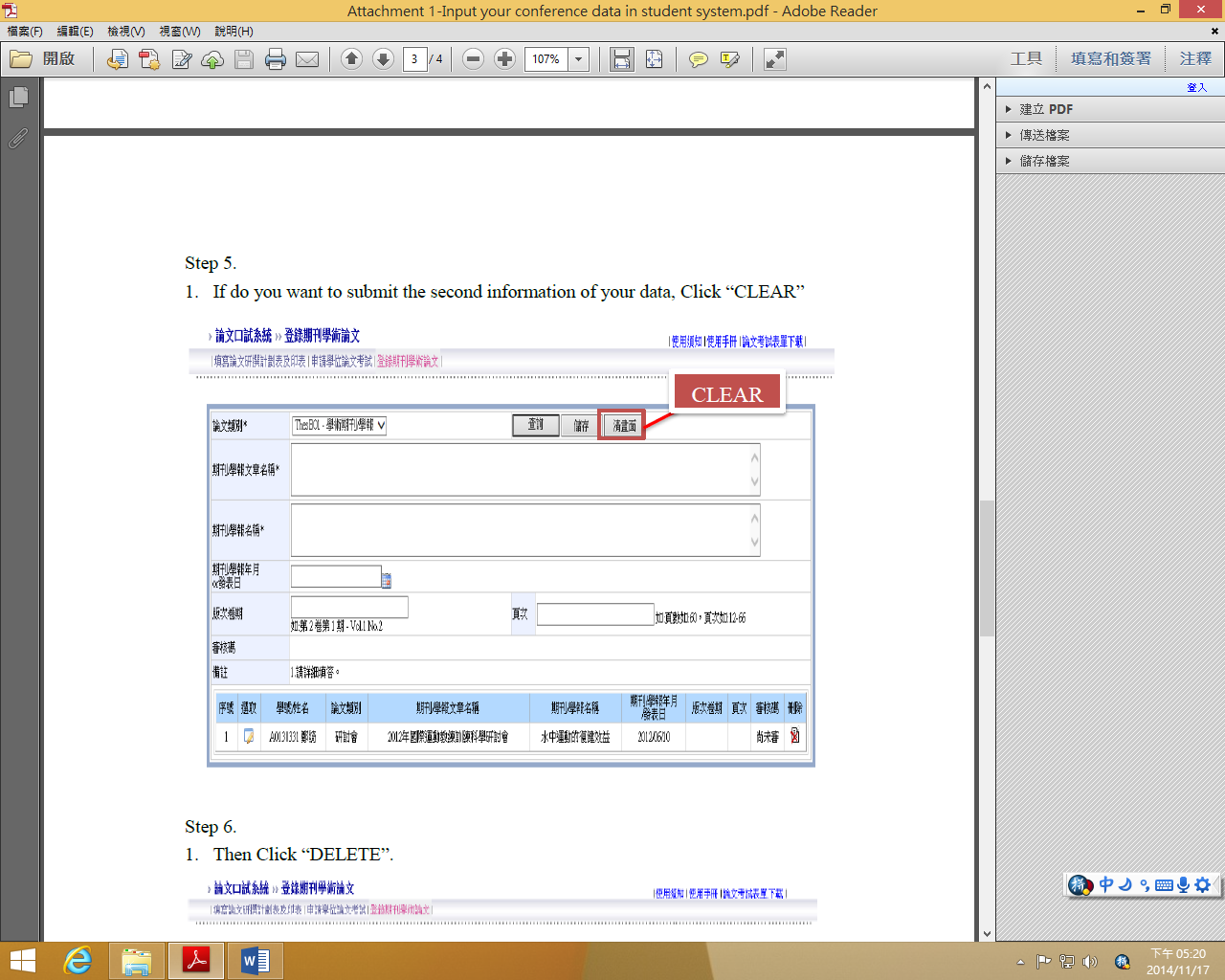 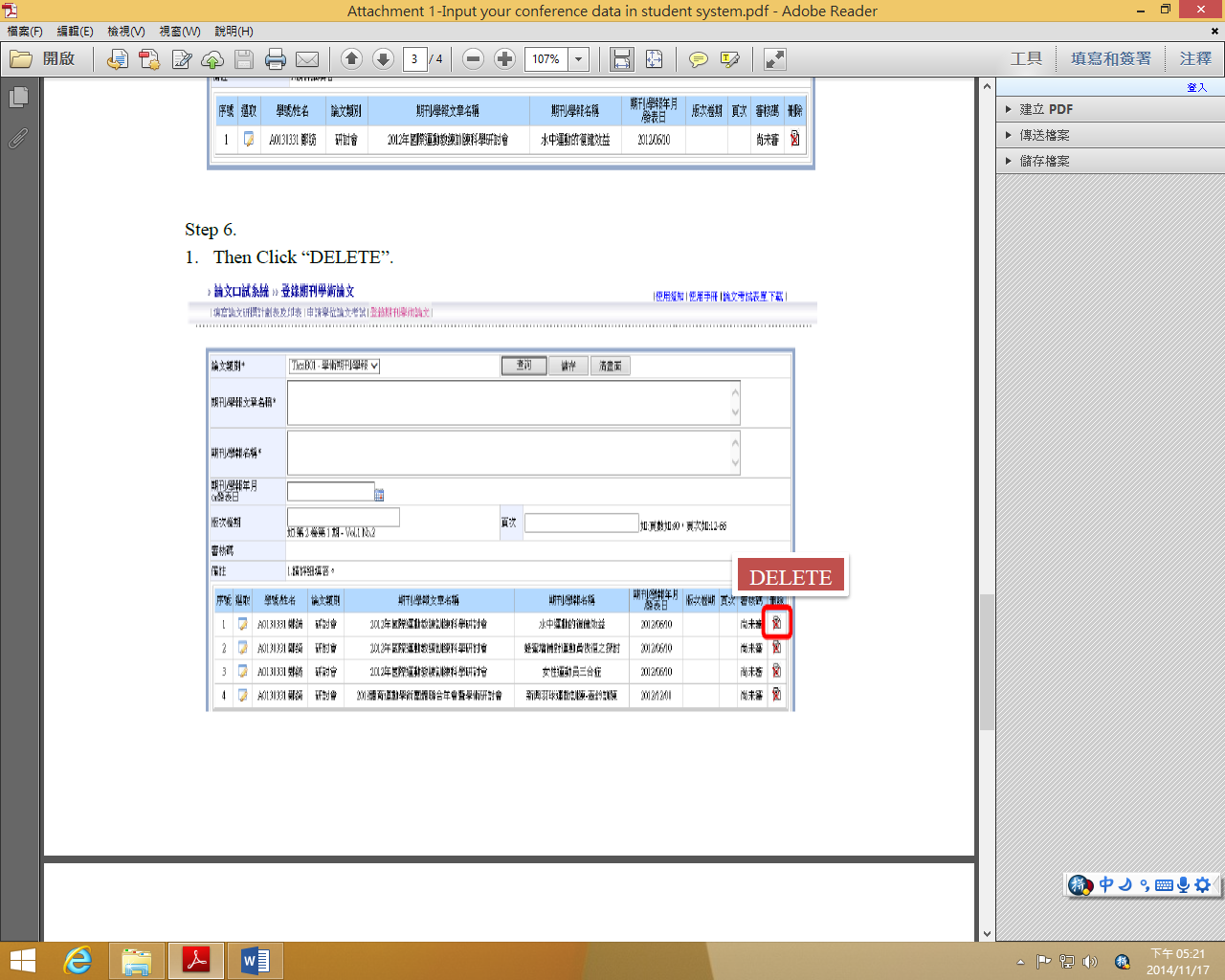 